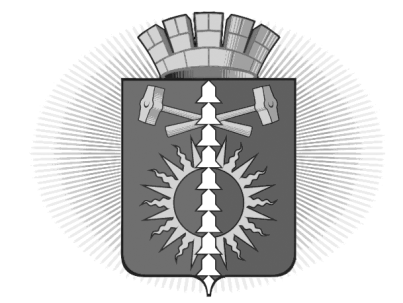 
АДМИНИСТРАЦИЯ ГОРОДСКОГО ОКРУГА ВЕРХНИЙ ТАГИЛ П О С Т А Н О В Л Е Н И Еот 28.12.2015 г. №_1404__город Верхний ТагилО внесении  изменений в постановление  администрации городского округа Верхний Тагил от 11.03.2014 г. № 130 «Об утверждении муниципальной программы «Обеспечение рационального и безопасного природопользования в городском округе Верхний Тагил на 2014- 2016 годы», (в ред. от 29.10.2015г. № 1072)В соответствии с решением Думы городского округа Верхний Тагил от 18.12.2014г. № 33/2 «О бюджете городского  округа  Верхний Тагил  на 2015 год и плановый период 2016-2017года (в ред. от 17.09.2015г. № 40/3), с Постановлением администрации городского округа Верхний Тагил от 11.11.2013 г. № 868 «Об утверждении Порядка формирования и реализации муниципальных программ городского округа Верхний Тагил», руководствуясь Уставом городского округа Верхний Тагил ПОСТАНОВЛЯЮ:1. Внести в муниципальную программу городского округа Верхний Тагил «Обеспечение рационального и безопасного природопользования в городском округе Верхний Тагил на 2014 - 2016 годы», утвержденную Постановлением администрации городского округа Верхний Тагил от 11.03.2014 г. № 130 «Об утверждении муниципальной программы «Обеспечение рационального и безопасного природопользования в городском округе Верхний Тагил на 2014 - 2016 годы» (в ред. от 29.10.2015г. № 1072) следующие изменения:1.1. Строку 6 «Объемы финансирования муниципальной программы по годам реализации» Паспорта Программы читать в  редакции:1.2. Приложение № 1 к программе «Обеспечение рационального и безопасного природопользования в городском округе Верхний Тагил на 2014- 2016 годы» «План мероприятий по выполнению муниципальной программы «Обеспечение рационального и безопасного природопользования в городском округе Верхний Тагил на 2014- 2016 годы» (в ред. от 31.03.2015г. № 296), изложить в новой редакции (прилагается).1.3. Приложение № 2 к программе «Обеспечение рационального и безопасного природопользования в городском округе Верхний Тагил на 2014- 2016 годы» «План мероприятий по выполнению муниципальной программы «Обеспечение рационального и безопасного природопользования в городском округе Верхний Тагил на 2014- 2016 годы» (в ред. от 31.03.2015г. № 296), изложить в новой редакции (прилагается).1.4. Приложение № 3 к программе «Обеспечение рационального и безопасного природопользования в городском округе Верхний Тагил на 2014- 2016 годы» «Комплекс мероприятий по программе «Обеспечение рационального и безопасного природопользования в городском округе Верхний Тагил на 2014- 2016 годы» (в ред. от 31.03.2015г. № 296), изложить в новой редакции (прилагается).2. Настоящее Постановление разместить на официальном сайте http://go-vtagil.ru городского округа Верхний Тагил.Контроль за исполнением настоящего Постановления возложить на заместителя главы администрации по жилищно-коммунальному и городскому хозяйству Ю.В. Прокошина.Глава городскогоокруга Верхний Тагил 								С.Г. КалининПриложение № 1к программе «Обеспечение рационального и безопасного природопользования в городском округе Верхний Тагил на 2014- 2016 годы»ЦЕЛИ, ЗАДАЧИ И ЦЕЛЕВЫЕ ПОКАЗАТЕЛИ РЕАЛИЗАЦИИ МУНИЦИПАЛЬНОЙ ЦЕЛЕВОЙ ПРОГРАММЫ «ОБЕСПЕЧЕНИЕ РАЦИОНАЛЬНОГО И БЕЗОПАСНОГО ПРИРОДОПОЛЬЗОВАНИЯ В ГОРОДСКОМ ОКРУГЕ ВЕРХНИЙ ТАГИЛ НА 2014- 2016 ГОДЫ»Приложение 2к программе «Обеспечение рационального и безопасного природопользования в городском округе Верхний Тагил на 2014- 2016 годы»ПЛАН МЕРОПРИЯТИЙ ПО ВЫПОЛНЕНИЮ МУНИЦИПАЛЬНОЙ ПРОГРАММЫ «ОБЕСПЕЧЕНИЕ РАЦИОНАЛЬНОГО И БЕЗОПАСНОГО ПРИРОДОПОЛЬЗОВАНИЯ В ГОРОДСКОМ ОКРУГЕ ВЕРХНИЙ ТАГИЛ НА 2014- 2016 ГОДЫ»Приложение № 3к программе «Обеспечение рационального и безопасного природопользования в городском округе Верхний Тагил на 2014- 2016 годы»КОМПЛЕКС МЕРОПРИЯТИЙ ПО ПРОГРАММЕ «ОБЕСПЕЧЕНИЕ РАЦИОНАЛЬНОГО И БЕЗОПАСНОГО ПРИРОДОПОЛЬЗОВАНИЯ В ГОРОДСКОМ ОКРУГЕ ВЕРХНИЙ ТАГИЛ НА 2014- 2016 ГОДЫ»Объемы финансирования муниципальной программы по годам реализации Общий объем финансирования по Подпрограмме 1 составляет  2713,0485 тыс. руб. в том числе: 2014 год- 770, 3466 тыс. руб.  в т. ч.;- 708,9466 тыс. руб. - средства бюджета городского округа Верхний Тагил;-61,400 тыс. руб. – средства областного бюджета;2015год-  976,64965 тыс. руб., в т.ч.:- 920,84965 тыс. руб. – средства бюджета городского округа Верхний Тагил; - 55,800 тыс. руб. – средства областного бюджета;2016 год- 966,05225 тыс. руб. – средства бюджета городского округа Верхний Тагил;Общий объем финансирования по Подпрограмме 2 составляет  17622,77979 тыс. руб. в том числе: 2014 год:5841,03571 тыс. руб. – средства бюджета городского округа Верхний Тагил; 2015 год:5436,95153 тыс. руб.- средства бюджета городского округа Верхний Тагил; 48,6 тыс. руб. – средства областного бюджета;2016 год:6296,19255 тыс. руб. – средства бюджета городского округа Верхний Тагил.№ п/пНаименование цели (целей) и задач; целевых показателейЕдиница измеренияЗначение целевого показателя реализации муниципальной программыЗначение целевого показателя реализации муниципальной программыЗначение целевого показателя реализации муниципальной программыИсточник значений показателей№ п/пНаименование цели (целей) и задач; целевых показателейЕдиница измерения...Источник значений показателей1Подпрограмма 1«Экологическая программа на территории городского округа Верхний Тагил»«Экологическая программа на территории городского округа Верхний Тагил»«Экологическая программа на территории городского округа Верхний Тагил»«Экологическая программа на территории городского округа Верхний Тагил»«Экологическая программа на территории городского округа Верхний Тагил»2Цель 1Обеспечение благоприятного состояния окружающей среды, как необходимого условия улучшения качества жизни и здоровья населения  городского округа Верхний ТагилОбеспечение благоприятного состояния окружающей среды, как необходимого условия улучшения качества жизни и здоровья населения  городского округа Верхний ТагилОбеспечение благоприятного состояния окружающей среды, как необходимого условия улучшения качества жизни и здоровья населения  городского округа Верхний ТагилОбеспечение благоприятного состояния окружающей среды, как необходимого условия улучшения качества жизни и здоровья населения  городского округа Верхний ТагилОбеспечение благоприятного состояния окружающей среды, как необходимого условия улучшения качества жизни и здоровья населения  городского округа Верхний Тагил3Задача 1Приведение мест размещения отходов  в соответствие с нормативными требованиями  санитарного и экологического законодательства, содержание территории населенных мест в соответствии с санитарными нормами и требованиями природоохранного законодательства осуществление полномочий органов местного самоуправления в сфере охраны окружающей среды и экологической безопасностиПриведение мест размещения отходов  в соответствие с нормативными требованиями  санитарного и экологического законодательства, содержание территории населенных мест в соответствии с санитарными нормами и требованиями природоохранного законодательства осуществление полномочий органов местного самоуправления в сфере охраны окружающей среды и экологической безопасностиПриведение мест размещения отходов  в соответствие с нормативными требованиями  санитарного и экологического законодательства, содержание территории населенных мест в соответствии с санитарными нормами и требованиями природоохранного законодательства осуществление полномочий органов местного самоуправления в сфере охраны окружающей среды и экологической безопасностиПриведение мест размещения отходов  в соответствие с нормативными требованиями  санитарного и экологического законодательства, содержание территории населенных мест в соответствии с санитарными нормами и требованиями природоохранного законодательства осуществление полномочий органов местного самоуправления в сфере охраны окружающей среды и экологической безопасностиПриведение мест размещения отходов  в соответствие с нормативными требованиями  санитарного и экологического законодательства, содержание территории населенных мест в соответствии с санитарными нормами и требованиями природоохранного законодательства осуществление полномочий органов местного самоуправления в сфере охраны окружающей среды и экологической безопасности4Целевой показатель 1Обустройство полигона твердых бытовых отходов г. Верхний Тагил (шт.) 1115Целевой показатель 2Ликвидация несанкционированно размещенных  отходов (м3)400420450Сбор, транспортировка, размещение отходов от  деятельности  администрации городского округа --246Целевой показатель 3Приобретение бетонных изделий для благоустройства городского округа Верхний Тагил (урн, скамеек). (шт.).1517197Целевой показатель 4Приобретение контейнеров для мусора в старую часть  города-89898Целевой показатель 5Организация сбора и временного хранения отработанных ртутьсодержащих ламп, термометров, приборов от населения и муниципальных учреждений, передача  их на демеркуризацию (шт.)800820840Транспортировка отработанных ртутьсодержащих ламп, термометров, приборов от населения и муниципальных учреждений  (шт.)9Цель2Обеспечение населения водой питьевого качества Обеспечение населения водой питьевого качества Обеспечение населения водой питьевого качества Обеспечение населения водой питьевого качества Обеспечение населения водой питьевого качества 10Задача2Охрана, исследование и восстановление источников питьевого водоснабженияОхрана, исследование и восстановление источников питьевого водоснабженияОхрана, исследование и восстановление источников питьевого водоснабженияОхрана, исследование и восстановление источников питьевого водоснабженияОхрана, исследование и восстановление источников питьевого водоснабжения11Целевой показатель 1Обустройство источников нецентрализованного водоснабжения (шт.)22212Целевой показатель 2Исследование источников нецентрализованного водоснабжения (шт.), скважины для хозяйственно-питьевого водоснабжения  поселка Белоречка (шт.)11111113Цель 3Экологическое воспитание и образование населения городского округа Верхний Тагил Экологическое воспитание и образование населения городского округа Верхний Тагил Экологическое воспитание и образование населения городского округа Верхний Тагил Экологическое воспитание и образование населения городского округа Верхний Тагил Экологическое воспитание и образование населения городского округа Верхний Тагил Задача 3Формирование экологической культуры населения городского округа Верхний ТагилФормирование экологической культуры населения городского округа Верхний ТагилФормирование экологической культуры населения городского округа Верхний ТагилФормирование экологической культуры населения городского округа Верхний ТагилФормирование экологической культуры населения городского округа Верхний Тагил14Целевой показатель 1Организация, проведение и участие в экологических мероприятиях, организация работы экологических  лагерей. (чел.)30304515Целевой показатель 2Проведение экологической акции «Марш Парков», участие в экологических  окружных, областных  мероприятиях, слетах, конкурсах, фестивалях, организация городских конкурсов, финансовая поддержка работы экологических кружков. (чел.)50556016Целевой показатель 3Приобретение  наземных аншлагов природоохранной тематики (шт.)-1010Установка наземных аншлагов природоохранной тематики (шт.)17Целевой показатель 4Реализация и сопровождение экологических программ, мероприятий, проектов и законопроектов по экологическому контролю, участие в семинарах, выполнение предписаний контролирующих органов (шт.)34518Целевой показатель 5Приобретение переносных видеокамер в целях выявления и предотвращения нарушений требований  Правил  благоустройства, обеспечения чистоты и порядка на территории  городского округа Верхний Тагил-2-19Целевой показатель 6Приобретение фотоаппарата в целях подготовки материалов для участия в городских, окружных, областных конкурсах, подготовки материалов для составления протоколов об административных правонарушениях-1-20Цель 4Реализация неотложных мер по предупреждению и ликвидации непредвиденных экологических и эпидемиологических ситуаций на территории городского округа Верхний Тагил.Реализация неотложных мер по предупреждению и ликвидации непредвиденных экологических и эпидемиологических ситуаций на территории городского округа Верхний Тагил.Реализация неотложных мер по предупреждению и ликвидации непредвиденных экологических и эпидемиологических ситуаций на территории городского округа Верхний Тагил.Реализация неотложных мер по предупреждению и ликвидации непредвиденных экологических и эпидемиологических ситуаций на территории городского округа Верхний Тагил.Реализация неотложных мер по предупреждению и ликвидации непредвиденных экологических и эпидемиологических ситуаций на территории городского округа Верхний Тагил.21Задача 4Санэпидблагополучие территорииСанэпидблагополучие территорииСанэпидблагополучие территорииСанэпидблагополучие территорииСанэпидблагополучие территории22Целевой показатель 1Проведение дератизации и акарицидной обработки территории селитебной зоны, утилизация биологических отходов, обеспечение контроля качества воды Верхнетагильского и Вогульского прудов в зонах массового купания людей (кратность).11123Подпрограмма 2«Содержание объектов благоустройства и озеленения территории городского округа Верхний Тагил»«Содержание объектов благоустройства и озеленения территории городского округа Верхний Тагил»«Содержание объектов благоустройства и озеленения территории городского округа Верхний Тагил»«Содержание объектов благоустройства и озеленения территории городского округа Верхний Тагил»«Содержание объектов благоустройства и озеленения территории городского округа Верхний Тагил»24Цель 1Создание и поддерживание условий комфортного проживания населения городского округа Верхний ТагилСоздание и поддерживание условий комфортного проживания населения городского округа Верхний ТагилСоздание и поддерживание условий комфортного проживания населения городского округа Верхний ТагилСоздание и поддерживание условий комфортного проживания населения городского округа Верхний ТагилСоздание и поддерживание условий комфортного проживания населения городского округа Верхний Тагил25Задача 1Выполнение необходимых объемов работ по содержанию объектов благоустройства и озелененияВыполнение необходимых объемов работ по содержанию объектов благоустройства и озелененияВыполнение необходимых объемов работ по содержанию объектов благоустройства и озелененияВыполнение необходимых объемов работ по содержанию объектов благоустройства и озелененияВыполнение необходимых объемов работ по содержанию объектов благоустройства и озеленения26Целевой показатель 1Благоустройство дворовых территорий (шт.)127Целевой показатель 2Содержание объектов благоустройства (шт.)22228Целевой показатель 3Цветочное оформление клумб (шт.)33329Целевой показатель 4Посадка деревьев80808030Целевой показатель 5Спил или глубокая обрезка старовозрастных деревьев80808031Целевой показатель 6Обустройство снежного городка11132Целевой показатель 7Установка елок в г. Верхний Тагил, п. Половинный, п. Белоречка77733Цель 2Обеспечение выполнения требований Правил благоустройстваОбеспечение выполнения требований Правил благоустройстваОбеспечение выполнения требований Правил благоустройстваОбеспечение выполнения требований Правил благоустройстваОбеспечение выполнения требований Правил благоустройства34Задача 2Создание системы мероприятий по своевременному и качественному проведению работ, связанных с приведением в нормативное состояние улично-дорожной сети и объектов благоустройстваСоздание системы мероприятий по своевременному и качественному проведению работ, связанных с приведением в нормативное состояние улично-дорожной сети и объектов благоустройстваСоздание системы мероприятий по своевременному и качественному проведению работ, связанных с приведением в нормативное состояние улично-дорожной сети и объектов благоустройстваСоздание системы мероприятий по своевременному и качественному проведению работ, связанных с приведением в нормативное состояние улично-дорожной сети и объектов благоустройстваСоздание системы мероприятий по своевременному и качественному проведению работ, связанных с приведением в нормативное состояние улично-дорожной сети и объектов благоустройства35Целевой показатель 1Ремонт сетей уличного освещения (шт.)24030030036Целевой показатель 2Обслуживание светофоров (шт.)44437Целевой показатель 3Оснащение светофорных объектов системами звукового оповещения2238Цель 3Повышение эффективности расходования средств бюджета на содержание объектов благоустройства и озелененияПовышение эффективности расходования средств бюджета на содержание объектов благоустройства и озелененияПовышение эффективности расходования средств бюджета на содержание объектов благоустройства и озелененияПовышение эффективности расходования средств бюджета на содержание объектов благоустройства и озелененияПовышение эффективности расходования средств бюджета на содержание объектов благоустройства и озеленения39Задача 3Улучшение санитарного состояния городского округа Верхний ТагилУлучшение санитарного состояния городского округа Верхний ТагилУлучшение санитарного состояния городского округа Верхний ТагилУлучшение санитарного состояния городского округа Верхний ТагилУлучшение санитарного состояния городского округа Верхний Тагил40Целевой показатель 1Содержание кладбищ городского округа Верхний Тагил33341Целевой показатель 2Содержание водоразборных колонок666№ строкиНаименование мероприятия/ источник расходов на финансированиеОбъем расходов на выполнение мероприятий за счет всех источников ресурсного обеспечения, тыс.рублейОбъем расходов на выполнение мероприятий за счет всех источников ресурсного обеспечения, тыс.рублейОбъем расходов на выполнение мероприятий за счет всех источников ресурсного обеспечения, тыс.рублейОбъем расходов на выполнение мероприятий за счет всех источников ресурсного обеспечения, тыс.рублейОбъем расходов на выполнение мероприятий за счет всех источников ресурсного обеспечения, тыс.рублейОбъем расходов на выполнение мероприятий за счет всех источников ресурсного обеспечения, тыс.рублейОбъем расходов на выполнение мероприятий за счет всех источников ресурсного обеспечения, тыс.рублейНомер строки целевых показателей, на достижение которых направлены мероприятия№ строкиНаименование мероприятия/ источник расходов на финансированиевсего......Номер строки целевых показателей, на достижение которых направлены мероприятия1Всего по муниципальной программе20335,828296 611,382316462,201186462,201187262,24487262,24487262,24482федеральный бюджет-------3областной бюджет165,861,400104,4104,4---4местный бюджет20170,028296549,982316357,801186357,801187262,24487262,24487262,24485внебюджетные источники61. «Экологическая программа на территории городского округа Верхний Тагил»1. «Экологическая программа на территории городского округа Верхний Тагил»1. «Экологическая программа на территории городского округа Верхний Тагил»1. «Экологическая программа на территории городского округа Верхний Тагил»1. «Экологическая программа на территории городского округа Верхний Тагил»1. «Экологическая программа на территории городского округа Верхний Тагил»1. «Экологическая программа на территории городского округа Верхний Тагил»1. «Экологическая программа на территории городского округа Верхний Тагил»1. «Экологическая программа на территории городского округа Верхний Тагил»7Всего по подпрограмме №1 в. т.ч.2713,0485770,3466976,64965976,64965966,05225966,052258областной бюджет117,20061,400  55,8  55,8--9местный бюджет2595,8485708,9466920,84965920,84965966,05225966,0522510Выполнение природоохранного законодательства и  санитарных норм и правил  при осуществлении  деятельности по размещению отходов на полигоне ТБО103,5393103,5393--0,000,004411Работы  по  сбору и  вывозу  несанкционированно размещенных отходов на территории общего пользования городского округа  Верхний Тагил, приобретение  мешков для  сбора  мусора,  завоз чистого  грунта на  газоны648,4607186,4607262262200,00200,005512в том числе кредиторская задолженность за 2014год-64,4537564,45375--13Сбор, транспортировка, размещение отходов от  деятельности  администрации городского округа15,00---15,0015,0014Приобретение   уличных урн для сбора ТБО, вазонов и  парковых  скамеек130,030,0303070,0070,006615в том числе кредиторская задолженность за 2014год-29,95029,950--16Приобретение контейнеров для мусора в старую часть  города 228,7-128,7128,7100,00100,007717Демеркуризация отработанных ртутьсодержащих ламп, термометров, приборов, приобретение  тары для хранения  отработанных  ламп и термометров, проведение замеров  на содержание паров ртути в помещениях41,61214,614,615,0015,008818Транспортировка отработанных ртутьсодержащих ламп, термометров, приборов от населения и муниципальных учреждений  (шт.)1,5---1,51,519Обустройство, ремонт, ликвидация  родников, колодцев, скважин, обслуживание ранее обустроенных источников, используемых населением  городского округа  для питьевых нужд 418,5120,0-местный бюджет120,0-местный бюджет132,5местный бюджет132,5местный бюджет166,00111119Обустройство, ремонт, ликвидация  родников, колодцев, скважин, обслуживание ранее обустроенных источников, используемых населением  городского округа  для питьевых нужд 117,261,4- областной бюджет61,4- областной бюджет          55,8областной бюджет          55,8областной бюджет-111120Исследование родников, колодцев,  скважины для хозяйственно-питьевого водоснабжения и доставка воды в поселок Белоречка      232,439656089,9996589,9996582,44082,440121221в том числе кредиторская задолженность за 2014год17,416817,416822Организация работы экологических лагерей, мероприятий, приобретение униформы493,4466(ОУО)128,4466(ОУО)140(ОУО)140(ОУО)225,00(ОУО)225,00(ОУО)141423Проведение экологической акции «Марш Парков», участие в экологических  окружных, областных  мероприятиях, слетах, конкурсах, фестивалях, организация городских конкурсов, финансовая поддержка работы экологических кружков106,96225(в. т.ч. ОУО – 29,66225ОКСМ -77,3)32,500(в. т.ч. ОУО -12,500ОКСМ- 20)      35,35(в. т.ч. ОУО -8,05 ОКСМ- 27,3)      35,35(в. т.ч. ОУО -8,05 ОКСМ- 27,3)39,11225(в. т.ч.ОУО - 9,11225ОКСМ- 30)39,11225(в. т.ч.ОУО - 9,11225ОКСМ- 30)151524Приобретение  наземных аншлагов природоохранной тематики 38,4-38,438,40,000,00161625Установка наземных аншлагов природоохранной тематики15,00---15,0015,0026Реализация и сопровождение экологических программ, мероприятий, проектов и законопроектов по экологическому контролю, участие в семинарах, выполнение предписаний контролирующих органов206777,007,00171727в том числе кредиторская задолженность за 2014год3,53,528Приобретение переносных видеокамер в целях выявления и предотвращения нарушений требований  Правил  благоустройства, обеспечения чистоты и порядка на территории  городского округа Верхний Тагил14,8-14,814,8--181829Приобретение фотоаппарата в целях подготовки материалов для участия в городских, окружных, областных конкурсах, подготовки материалов для составления протоколов об административных правонарушениях10-1010--191930Предупреждение устранение и ликвидация  непредвиденных  экологических и эпидемиологических ситуаций, проведение дератизации и акарицидной обработки территории селитебной зоны, утилизация биологических отходов, обеспечение контроля за качеством воды Верхнетагильского и Вогульского прудов в зонах массового купания людей77,53017,517,530,0030,002020312. «Содержание объектов благоустройства и озеленения территории городского округа Верхний Тагил»2. «Содержание объектов благоустройства и озеленения территории городского округа Верхний Тагил»2. «Содержание объектов благоустройства и озеленения территории городского округа Верхний Тагил»2. «Содержание объектов благоустройства и озеленения территории городского округа Верхний Тагил»2. «Содержание объектов благоустройства и озеленения территории городского округа Верхний Тагил»2. «Содержание объектов благоустройства и озеленения территории городского округа Верхний Тагил»2. «Содержание объектов благоустройства и озеленения территории городского округа Верхний Тагил»2. «Содержание объектов благоустройства и озеленения территории городского округа Верхний Тагил»2. «Содержание объектов благоустройства и озеленения территории городского округа Верхний Тагил»32Всего по подпрограмме 2, в том числе17 622,779795 841,033715 485,551535 485,551536 296,192556 296,192556 296,1925533федеральный бюджет-------34областной бюджет--48,648,6---35местный бюджет17 622,779795 841,033715 436,951535 436,951536296,192556296,192556296,1925536внебюджетные источники-------37Содержание мемориалов и памятников766,5160,00134,00134,00472,50472,50472,502538Цветочное оформление новых клумб, ежегодная посадка цветов, в том числе:76,515,0030,0030,0031,5031,5031,502639посадка, прополка, полив клумб0,00---0,00,00,040Ремонт сетей уличного освещения2858,222999,222746,00746,001113,001113,001113,003341Техническое обслуживание уличного освещения0,00---0,00,00,042Обслуживание сетей уличного освещения8882,88392925,8702711,31392711,31393245,73245,73245,743Обслуживание светофоров661,00210,00220,00220,00231,00231,00231,003444Приобретение и посадка деревьев54,60,000,000,0054,6054,6054,602745Спил или глубокая обрезка старовозрастных деревьев814,42652224,984316,44252316,44252273,00273,00273,002846Содержание кладбищ городского округа Верхний Тагил484,3155,00155,00155,00174,30174,30174,303847Отлов бродячих собак216,840,0088,6088,6088,288,288,248Мероприятия по отлову безнадзорных собак (обл.бюджет)48,60,0048,6048,600,000,000,0049Оказание ритуальных услуг (бездомные)62,43517,33522,0022,0023,1023,1023,1050Обустройство снежного городка, установка елок1772,36411500,00852,36411852,36411420,00420,00420,0029,3051Покраска МАФ г. Верхний Тагил0,000,000,000,000,000,000,0052Содержание и установка водоразборных колонок164,000,0080,0080,0084,0084,0084,003953Расчистка от снега и подсыпка инертными материалами 3-х лестниц в поселке Половинный160,102749,08754,15454,15456,861756,861756,861754Обслуживание пирса в зимний период времени в поселке Половинный и п. Белоречка73,0515617,5437127,07727,07728,4308528,4308528,4308555Ликвидация пеньков и завоз грунта0,000,000,000,000,000,000,0056Приобретение контейнеров в старую часть города0,000,000,000,000,000,000,0056Экспертиза проектной документации по внутридворовым территориям30,01630,0160,00,0---57Софинансирование благоустройства дворовой территории квартал 200,00,000,00,0---58Выполнение работ по гравировке на мемориале2,6652,6650,00,0---59Кредиторская задолженность на выполнение работ по устройству снежного городка в городе Верхний Тагил и по установке и оформлению елей в п. Половинный и п. Белоречка350,0350,000,00,00,000,000,0060Кредиторская задолженность на замену ламп уличного освещения74,90874,9080,00,0---61Кредиторская задолженность по поставке гирлянды для ели69,40569,4050,000,000,000,000,0062Вывоз мусора от уборки территории во время массовых мероприятий0,000,000,000,000,000,000,0063Ремонт лестницы от ул. Луговая до ул. Лесная в пос. Половинный (50 м)0,000,000,000,000,000,000,0064Ремонт остановочного комплекса в п. Половинный0,000,000,000,000,000,000,0065Снос хозпостроек в квартале . Верхний Тагил0,000,000,000,000,000,000,0066Снос хозпостроек в квартале 1 г. Верхний Тагил0,000,000,000,000,000,000,00№ п/пНаименование контрольного показателя2014 год, тыс.руб.2015 год, тыс.руб.2016 год, тыс.руб.1.ПО ПОДПРОГРАММЕ«Экологическая программа на территории городского округа Верхний Тагил»1.1Выполнение природоохранного законодательства и  санитарных норм и правил  при осуществлении  деятельности по размещению отходов на полигоне ТБО103,5393-0,001.2Работы  по  сбору и  вывозу  несанкционированно размещенных отходов на территории общего пользования городского округа  Верхний Тагил, приобретение  мешков для  сбора  мусора,  завоз чистого  грунта на  газоны186,4607262200,001.3Сбор, транспортировка, размещение отходов от деятельности администрации городского округа 15,000-15,001.4Приобретение и установка  уличных урн для сбора ТБО, вазонов и  парковых  скамеек30,03070,001.5Приобретение контейнеров для мусора в старую часть  города-128,7100,001.6Демеркуризация отработанных ртутьсодержащих ламп, термометров, приборов, приобретение  тары для хранения  отработанных  ламп и термометров, проведение замеров  на содержание паров ртути в помещениях1214,615,01.7Транспортировка  отработанных ртутьсодержащих ламп, термометров, приборов, приобретение  тары для хранения  отработанных  ламп и термометров, проведение замеров  на содержание паров ртути в помещениях--1,51.8Обустройство, ремонт, ликвидация  родников, колодцев, скважин, обслуживание ранее обустроенных источников, используемых населением  городского округа  для питьевых нужд 181,4   188,300166,001.8Обустройство, ремонт, ликвидация  родников, колодцев, скважин, обслуживание ранее обустроенных источников, используемых населением  городского округа  для питьевых нужд в т. ч. 61,4 тыс. руб. обл. бюд. в т. ч. 55,8 тыс. руб. обл. бюд.166,001.9Исследование родников. Колодцев,  скважины для хозяйственно-питьевого водоснабжения и доставка  воды в поселок Белоречка6089,9996582,4401.10Организация работы экологических  лагерей, мероприятий, приобретение  униформы128,4466(ОУО)140(ОУО)2251.11Проведение экологической акции «Марш Парков», участие в экологических  окружных, областных  мероприятиях, слетах, конкурсах, фестивалях, организация городских конкурсов, финансовая поддержка работы экологических кружков32,500(в. т.ч. ОУО -12,500ОКСМ- 20)35,35(в. т.ч. ОУО -8,05 ОКСМ- 27,3)39,11225(в. т.ч. ОУО - 9,11225 ОКСМ- 30)1.12Приобретение   наземных  аншлагов природоохранной тематики              -38,4-Приобретение  и установка наземных  аншлагов природоохранной тематики--15,001.13Реализация  и сопровождение  экологических  программ, мероприятий,   проектов  и законопроектов по экологическому контролю, участие в семинарах, выполнение предписаний контролирующих органов67        71.14Приобретение переносных видеокамер в целях выявления и предотвращения нарушений требований  Правил  благоустройства, обеспечения чистоты и порядка на территории  городского округа Верхний Тагил-14,8-1.15Приобретение фотоаппарата в целях подготовки материалов для участия в городских, окружных, областных конкурсах, подготовки материалов для составления протоколов об административных правонарушениях-10-1.16Предупреждение устранение и  ликвидация  непредвиденных  экологических и эпидемиологических ситуаций, проведение дератизации  и акарицидной обработки  территории  селитебной зоны, утилизация  биологических отходов, обеспечение  контроля за качеством воды Верхнетагильского и  Вогульского прудов  в зонах массового купания  людей3017,530,00ИТОГО ПО ПОДПРОГРАММЕ 1:770,3466  976,64965966,05225ИТОГО ПО ПОДПРОГРАММЕ 1:в т. ч. 61,4 тыс. руб. обл. бюд. в т. ч. 55,8 тыс. руб. обл. бюд.966,052252.ПО ПОДПРОГРАММЕ«Содержание объектов благоустройства и озеленения территории городского округа Верхний Тагил»2.1Содержание мемориалов и памятников160,00134,00472,502.2Цветочное оформление новых клумб, ежегодная посадка цветов, в том числе:15,0030,0031,502.3посадка, прополка, полив клумб0,0-0,02.4Ремонт сетей уличного освещения999,222746,001113,002.5Техническое обслуживание уличного освещения0,0-0,02.6Обслуживание сетей уличного освещения2925,8702711,31393245,72.7Обслуживание светофоров210,00220,00231,002.8Приобретение и посадка деревьев00,0054,602.9Спил или глубокая обрезка старовозрастных деревьев224,984316,44252273,002.10Содержание кладбищ городского округа Верхний Тагил155,00155,00174,302.11Отлов бродячих собак40,0088,6088,22.12Мероприятия по отлову безнадзорных собак (областной бюджет)48,602.13Оказание ритуальных услуг (бездомные)17,33522,0023,102.14Обустройство снежного городка, установка елок500,00852,36411420,002.15Покраска МАФ г. Верхний Тагил0,000,002.16Содержание и установка водоразборных колонок080,0084,002.17Расчистка от снега и подсыпка инертными материалами 3-х лестниц в поселке Половинный49,08754,15456,86172.18Обслуживание пирса в зимний период времени в п. Половинный и п. Белоречка17,5437127,07728,430852.19Ликвидация пеньков и завоз грунта0,002.20Приобретение контейнеров в старую часть города0,002.21 Экспертиза проектной документации по внутридворовым территориям30,0160,0-2.22Софинансирование благоустройства дворовой территории квартал 200,00,00-2.23Выполнение работ по гравировке на мемориале2,6650,0-2.24Кредиторская задолженность на выполнение работ по устройству снежного городка в городе Верхний Тагил и по установке и оформлению елей в п. Половинный и п. Белоречка350,000,00,002.25Кредиторская задолженность на замену ламп уличного освещения74,9080,0-2.26Кредиторская задолженность по поставке гирлянды для ели69,4050,0-2.27Вывоз мусора от уборки территории во время массовых мероприятий0,00,00,02.28Ремонт лестницы от ул. Луговая до ул. Лесная в пос. Половинный (50 м)0,00,00,02.29Ремонт остановочного комплекса в п. Половинный0,00,00,02.30Снос хозпостроек в квартале . Верхний Тагил0,00,00,02.31Снос хозпостроек в квартале 1 г. Верхний Тагил0,00,00,0ИТОГО ПО ПОДПРОГРАММЕ 2:5841,035715 485,551536296,19255ИТОГО ПО ПОДПРОГРАММЕ 2:5841,03571в т. ч. 48,6 тыс. руб. обл. бюджет6296,19255